                 Ředitelství silnic a dálnic ČR, státní příspěvková organizace, se sídlem: Na Pankráci 546/56, 140 00 Praha 4 -–Nusle zastoupena Ing. Zdeňkem Kutákem, pověřeným řízením Správy Plzeň se sídlem: Hřímalého 37, 301 00 PlzeňIČ: 65993390 DIČ: CZ65993390 bankovní spojení: ČNB, 10006-15937031/0710jako „Prodávající” na straně jednéaSWIETELSKY stavební s.r.o.se sídlem Pražská tř.495/58, 370 04 České Budějovice zastoupená Přemyslem Holmikem, vedoucím odštěpného závodu Dopravní stavby ZÁPAD, Zemská 259, 337 01 EjpoviceIČ:  48035599 DIČ: CZ48035599 zapsána v obchodním rejstříku vedeném Krajským soudem v Českých Budějovicích, odd. C, vložka8032 bankovní spojení: ČSOB a.s., č.ú. 0212269343/0300 jako „Kupující” na straně druhéuzavřeli níže uvedeného dne, měsíce a roku, v souladu s příslušnými ustanoveními zák. č. 89/2012 Sb., občanský zákoník, v platném znění, zák. č. 219/2000 Sb., o majetku České republiky a jejím vystupování v právních vztazích v platném znění tutoKUPNÍ SMLOUVU   číslo prodávající : 06PO-000380  číslo kupující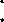 k prodeji vytěženého materiálu získaného při opravě silnice l. třídy akce :I/22 Klatovy, Domažlická ulicePředmět smlouvy1. Prodávající je příslušný hospodařit s materiálem - vytěžená obalovaná směs, žulová dlažba a uliční vpusti - šrot , získaným při opravě silnice l. třídyčíslo: I/22 v k.ú. Klatovy2. Předmětem této smlouvy je prodej nepotřebného materiálu vytěžená obalovaná směs v celkovém množství 995 tun, žulová dlažba D 10 - přebytek v celkovém množství 9,42 t a uliční vpusti - šrot v celkovém množství 8 ks (přesné množství bude určeno vážním lístkem ze sběrny doloží kupující), který Prodávající touto smlouvou prodává a kupující se zavazuje tento materiál v dohodnutém termínu převzít a zaplatit Prodávajícímu sjednanou kupní cenu.Podmínky prodeje1 . Kupující se zavazuje:Předmět prodeje převzít:VOS - do doby 5-ti dnů ode dne jejího vytěžení v množství 995 tunŽulová dlažba D 10 - ihned po demontáži v množství 9,42 tUliční vpusti — šrot ihned v množství 8 ks - přesné množství bude určeno vážními lístky ze sběrnyMístem převzetí je místo stavby I/22 v km 35,252-35,506Nebude-li materiál převzat Kupujícím v dohodnutém termínu a množství, bude prodávajícím deponován na místě určeném prodávajícím.V tomto případě je Kupující povinen uhradit prodávajícímu takto vzniklé náklady.Při nepřevzetí materiálu v dohodnutém termínu a množství nejpozději do 5-ti následujících pracovních dnů je Kupující povinen zaplatit smluvní pokutu ve výši 1 % z kupní ceny za každý i započatý den prodlení,2. Prodávající se zavazuje:Zajistit v dohodnutém termínu materiál k převzetí v dohodnutém množství.Materiál připravit k převzetí na určeném místě, tj. místo stavby.Kupní cena1 . Kupní cena se sjednává dohodou v souladu s ustanovením S 22 odst. 1 zákona č. 219/2000 Sb. a vyplývá z provedeného výběrového řízení číslo 06EU-0031 73. Kupní cena celkem bez DPH činí 127 900,- Kč (VOS a žul. dlažba), cena za šrot (uliční vpusti) - přesné množství bude určeno vážními lístky ze sběrny.2. Kupní cena bude kupujícím uhrazena do 30-ti dnů po obdržení faktury od prodávajícího. Nebude-li kupní cena ve stanoveném termínu uhrazena, je kupující povinen uhradit prodávajícímu smluvní pokutu ve výši 0,1 % z nezaplacené částky za každý i započatý den prodlení.Další ujednání1.  Kupující bere na vědomí, že jím kupovaný materiál nese stopy opotřebení — jde o použitý materiál, s jehož stavem se seznámil. Z tohoto důvodu se smluvní strany dohodly, že nelze jeho kvalitu kupujícím dodatečně reklamovat.Věci neupravené touto smlouvou se řídí příslušnými ustanoveními Občanského zákoníku a zákona č. 219/2000 Sb. o majetku ČR.Účastníci této smlouvy prohlašují, že smlouva byla sepsána srozumitelně, určitě, na základě pravdivých údajů dle jejich svobodné vůle a že smluvnímu ujednání nejsou na překážku žádné okolnosti bránící jejímu uzavření.Tato smlouva se uzavírá ve dvou vyhotoveních s platností originálu, z nichž každá smluvní strana obdrží jedno.Kupující bere na vědomí a souhlasí s uveřejněním uzavřené smlouvy v registru smluv vedeném pro tyto účely Ministerstvem vnitra, v souladu se zákonem č. 340/2015 Sb., neboť ŘSD ČR je subjektem, jež nese v určitých případech zákonnou povinnost smlouvy uveřejňovat.Kupující nepovažuje obsah smlouvy za obchodní tajemství ve smyslu S 504 zák. č. 89/2012 Sb.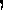 občanský zákoník.V Plzni dne 19-07-2017                                     V Ejpovicích dne 10-07-2017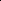 SOUPIS NEPOTŘEBNÉHO MATERIÁLUI/22 Klatovy, Domažlická uliceCena tohoto materiálu nesmí být započtena do cenové nabídky prací.materiálMnožstvíjednotková cena bez DPHcelkem bez DPH (po zaokrouh.)Vytěžená obalovaná směs995 tun1 16,94 Kč/t1 16 355,-- KčŽulová dlažba D 10 - přebytek	9,42 tunŽulová dlažba D 10 - přebytek	9,42 tun1 225,60 Kč/t1 1 545,-- KčUliční vpusti - šrotdle dokladů ze sběrnydle dokladů ze sběrnyCENA NEPOTŘEBNÉHO MATERIÁLU CELKEMCENA NEPOTŘEBNÉHO MATERIÁLU CELKEM127 900,- Kč